Date Issued:Date Issued:Expiration Date:Expiration Date:Expiration Date:Expiration Date:District Permit No.:District Permit No.:District Permit No.:District Permit No.:District Permit No.:District Permit No.:District Permit No.:District Permit No.:Client (if different from property owner):Client (if different from property owner):Property Owner:Property Owner:Property Owner:Property Owner:Name of Business/Residence at Site:Name of Business/Residence at Site:Name of Business/Residence at Site:Name of Business/Residence at Site:Name of Business/Residence at Site:Name of Business/Residence at Site:Name of Business/Residence at Site:Name of Business/Residence at Site:Client’s Address:Client’s Address:Property Owner’s Address:Property Owner’s Address:Property Owner’s Address:Property Owner’s Address:Address of Site:Address of Site:Address of Site:Address of Site:Address of Site:Address of Site:Address of Site:Address of Site:City, State, ZipCity, State, ZipCity, State, ZipCity, State, ZipCity, State, ZipCity, State, ZipCity, State, ZipCity, State, ZipCity, State, ZipCity, State, ZipCity, State, ZipCity, State, ZipCity, State, ZipCity, State, ZipTelephone No.:Telephone No.:Telephone No.:Telephone No.:Telephone No.:Telephone No.:Assessor’s Parcel No. of Site:Assessor’s Parcel No. of Site:Assessor’s Parcel No. of Site:Assessor’s Parcel No. of Site:Assessor’s Parcel No. of Site:Assessor’s Parcel No. of Site:Assessor’s Parcel No. of Site:Assessor’s Parcel No. of Site:Telephone No.:Telephone No.:Telephone No.:Telephone No.:Telephone No.:Telephone No.:BookPagePageParcelConsulting Company Name:Consulting Company Name:Consulting Company Name:Consulting Company Name:Drilling Company Name:Drilling Company Name:Drilling Company Name:Drilling Company Name:Drilling Company Name:Drilling Company Name:Drilling Company Name:Drilling Company Name:Drilling Company Name:Drilling Company Name:Address:Address:Address:Address:Address:Address:Address:Address:Address:Address:Address:Address:Address:Address:City, State, ZipCity, State, ZipCity, State, ZipCity, State, ZipCity, State, ZipCity, State, ZipCity, State, ZipCity, State, ZipCity, State, ZipCity, State, ZipCity, State, ZipCity, State, ZipCity, State, ZipCity, State, ZipTelephone No.:Telephone No.:Telephone No.:Telephone No.:Telephone No.:Telephone No.:Telephone No.:Telephone No.:C-57/C-61 License No.:C-57/C-61 License No.:C-57/C-61 License No.:C-57/C-61 License No.:C-57/C-61 License No.:C-57/C-61 License No.:  Check if address or phone number has changed  Check if address or phone number has changed  Check if address or phone number has changed  Check if address or phone number has changed  Check if address or phone number has changed  Check if address or phone number has changed  Check if address or phone number has changed  Check if address or phone number has changed  Check if address or phone number has changed  Check if address or phone number has changed  Check if address or phone number has changed  Check if address or phone number has changed  Check if address or phone number has changed  Check if address or phone number has changedIn space at right, sketch location of proposed boring(s) in sufficient detail to identify location.  In addition to distances to nearest street and intersection, show distances to any existing structures, landmarks, or topographic features.In space at right, sketch location of proposed boring(s) in sufficient detail to identify location.  In addition to distances to nearest street and intersection, show distances to any existing structures, landmarks, or topographic features.In space at right, sketch location of proposed boring(s) in sufficient detail to identify location.  In addition to distances to nearest street and intersection, show distances to any existing structures, landmarks, or topographic features.SITE PLAN
(Please draw accurately)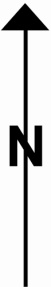 SITE PLAN
(Please draw accurately)SITE PLAN
(Please draw accurately)SITE PLAN
(Please draw accurately)SITE PLAN
(Please draw accurately)SITE PLAN
(Please draw accurately)SITE PLAN
(Please draw accurately)SITE PLAN
(Please draw accurately)SITE PLAN
(Please draw accurately)SITE PLAN
(Please draw accurately)SITE PLAN
(Please draw accurately)How many borings will be installed on parcel?How many borings will be installed on parcel?How many borings will be installed on parcel?SITE PLAN
(Please draw accurately)SITE PLAN
(Please draw accurately)SITE PLAN
(Please draw accurately)SITE PLAN
(Please draw accurately)SITE PLAN
(Please draw accurately)SITE PLAN
(Please draw accurately)SITE PLAN
(Please draw accurately)SITE PLAN
(Please draw accurately)SITE PLAN
(Please draw accurately)SITE PLAN
(Please draw accurately)SITE PLAN
(Please draw accurately)SITE PLAN
(Please draw accurately)SITE PLAN
(Please draw accurately)SITE PLAN
(Please draw accurately)SITE PLAN
(Please draw accurately)SITE PLAN
(Please draw accurately)SITE PLAN
(Please draw accurately)SITE PLAN
(Please draw accurately)SITE PLAN
(Please draw accurately)SITE PLAN
(Please draw accurately)SITE PLAN
(Please draw accurately)SITE PLAN
(Please draw accurately)	Proposed borings on District property/easement
(See General Condition F, page 2.)	Within 50 feet of the top of a creek bank or District facility	Proposed borings on District property/easement
(See General Condition F, page 2.)	Within 50 feet of the top of a creek bank or District facility	Proposed borings on District property/easement
(See General Condition F, page 2.)	Within 50 feet of the top of a creek bank or District facilitySITE PLAN
(Please draw accurately)SITE PLAN
(Please draw accurately)SITE PLAN
(Please draw accurately)SITE PLAN
(Please draw accurately)SITE PLAN
(Please draw accurately)SITE PLAN
(Please draw accurately)SITE PLAN
(Please draw accurately)SITE PLAN
(Please draw accurately)SITE PLAN
(Please draw accurately)SITE PLAN
(Please draw accurately)SITE PLAN
(Please draw accurately)Proposed depth of boring(s):Proposed depth of boring(s):Proposed depth of boring(s):SITE PLAN
(Please draw accurately)SITE PLAN
(Please draw accurately)SITE PLAN
(Please draw accurately)SITE PLAN
(Please draw accurately)SITE PLAN
(Please draw accurately)SITE PLAN
(Please draw accurately)SITE PLAN
(Please draw accurately)SITE PLAN
(Please draw accurately)SITE PLAN
(Please draw accurately)SITE PLAN
(Please draw accurately)SITE PLAN
(Please draw accurately)  45 to 150 feet  45 to 150 feet  45 to 150 feetSITE PLAN
(Please draw accurately)SITE PLAN
(Please draw accurately)SITE PLAN
(Please draw accurately)SITE PLAN
(Please draw accurately)SITE PLAN
(Please draw accurately)SITE PLAN
(Please draw accurately)SITE PLAN
(Please draw accurately)SITE PLAN
(Please draw accurately)SITE PLAN
(Please draw accurately)SITE PLAN
(Please draw accurately)SITE PLAN
(Please draw accurately)  151 to 300 feet  151 to 300 feet  151 to 300 feetSITE PLAN
(Please draw accurately)SITE PLAN
(Please draw accurately)SITE PLAN
(Please draw accurately)SITE PLAN
(Please draw accurately)SITE PLAN
(Please draw accurately)SITE PLAN
(Please draw accurately)SITE PLAN
(Please draw accurately)SITE PLAN
(Please draw accurately)SITE PLAN
(Please draw accurately)SITE PLAN
(Please draw accurately)SITE PLAN
(Please draw accurately)  Over 300 feet  Over 300 feet  Over 300 feetSITE PLAN
(Please draw accurately)SITE PLAN
(Please draw accurately)SITE PLAN
(Please draw accurately)SITE PLAN
(Please draw accurately)SITE PLAN
(Please draw accurately)SITE PLAN
(Please draw accurately)SITE PLAN
(Please draw accurately)SITE PLAN
(Please draw accurately)SITE PLAN
(Please draw accurately)SITE PLAN
(Please draw accurately)SITE PLAN
(Please draw accurately)NOTE:  No permit is required for borings under 45 feet deep.NOTE:  No permit is required for borings under 45 feet deep.NOTE:  No permit is required for borings under 45 feet deep.SITE PLAN
(Please draw accurately)SITE PLAN
(Please draw accurately)SITE PLAN
(Please draw accurately)SITE PLAN
(Please draw accurately)SITE PLAN
(Please draw accurately)SITE PLAN
(Please draw accurately)SITE PLAN
(Please draw accurately)SITE PLAN
(Please draw accurately)SITE PLAN
(Please draw accurately)SITE PLAN
(Please draw accurately)SITE PLAN
(Please draw accurately)Boring Type:Boring Use:Boring Use:SITE PLAN
(Please draw accurately)SITE PLAN
(Please draw accurately)SITE PLAN
(Please draw accurately)SITE PLAN
(Please draw accurately)SITE PLAN
(Please draw accurately)SITE PLAN
(Please draw accurately)SITE PLAN
(Please draw accurately)SITE PLAN
(Please draw accurately)SITE PLAN
(Please draw accurately)SITE PLAN
(Please draw accurately)SITE PLAN
(Please draw accurately)  Hollow stem  Geotechnical Investigation  Geotechnical InvestigationSITE PLAN
(Please draw accurately)SITE PLAN
(Please draw accurately)SITE PLAN
(Please draw accurately)SITE PLAN
(Please draw accurately)SITE PLAN
(Please draw accurately)SITE PLAN
(Please draw accurately)SITE PLAN
(Please draw accurately)SITE PLAN
(Please draw accurately)SITE PLAN
(Please draw accurately)SITE PLAN
(Please draw accurately)SITE PLAN
(Please draw accurately)  Rotary  Environmental Investigation  Environmental InvestigationSITE PLAN
(Please draw accurately)SITE PLAN
(Please draw accurately)SITE PLAN
(Please draw accurately)SITE PLAN
(Please draw accurately)SITE PLAN
(Please draw accurately)SITE PLAN
(Please draw accurately)SITE PLAN
(Please draw accurately)SITE PLAN
(Please draw accurately)SITE PLAN
(Please draw accurately)SITE PLAN
(Please draw accurately)SITE PLAN
(Please draw accurately)  CPT  Material Emplacement  Material EmplacementSITE PLAN
(Please draw accurately)SITE PLAN
(Please draw accurately)SITE PLAN
(Please draw accurately)SITE PLAN
(Please draw accurately)SITE PLAN
(Please draw accurately)SITE PLAN
(Please draw accurately)SITE PLAN
(Please draw accurately)SITE PLAN
(Please draw accurately)SITE PLAN
(Please draw accurately)SITE PLAN
(Please draw accurately)SITE PLAN
(Please draw accurately)  Hydropunch  Sensor Emplacement  Sensor EmplacementSITE PLAN
(Please draw accurately)SITE PLAN
(Please draw accurately)SITE PLAN
(Please draw accurately)SITE PLAN
(Please draw accurately)SITE PLAN
(Please draw accurately)SITE PLAN
(Please draw accurately)SITE PLAN
(Please draw accurately)SITE PLAN
(Please draw accurately)SITE PLAN
(Please draw accurately)SITE PLAN
(Please draw accurately)SITE PLAN
(Please draw accurately)	Other:       	Other:       	Other:       SITE PLAN
(Please draw accurately)SITE PLAN
(Please draw accurately)SITE PLAN
(Please draw accurately)SITE PLAN
(Please draw accurately)SITE PLAN
(Please draw accurately)SITE PLAN
(Please draw accurately)SITE PLAN
(Please draw accurately)SITE PLAN
(Please draw accurately)SITE PLAN
(Please draw accurately)SITE PLAN
(Please draw accurately)SITE PLAN
(Please draw accurately)SIGNATURESSIGNATURESSIGNATURESSIGNATURESSIGNATURESSIGNATURESSIGNATURESSIGNATURESSIGNATURESSIGNATURESSIGNATURESSIGNATURESSIGNATURESSIGNATURESI understand and agree that all work associated with this permit is required to be done in accordance with Santa Clara Valley Water District (District) Well Ordinance 90-1, the District Well Standards, and conditions of this permit (see page 2).  I certify that the information given in this permit is correct to the best of my knowledge and that the signature below, whether original, electronic, or photocopied, is authorized and valid, and is affixed with the intent to be enforceable.  I also certify that a right of entry/encroachment agreement has been formalized between the well owner and property owner, if parties differ.I understand and agree that all work associated with this permit is required to be done in accordance with Santa Clara Valley Water District (District) Well Ordinance 90-1, the District Well Standards, and conditions of this permit (see page 2).  I certify that the information given in this permit is correct to the best of my knowledge and that the signature below, whether original, electronic, or photocopied, is authorized and valid, and is affixed with the intent to be enforceable.  I also certify that a right of entry/encroachment agreement has been formalized between the well owner and property owner, if parties differ.I understand and agree that all work associated with this permit is required to be done in accordance with Santa Clara Valley Water District (District) Well Ordinance 90-1, the District Well Standards, and conditions of this permit (see page 2).  I certify that the information given in this permit is correct to the best of my knowledge and that the signature below, whether original, electronic, or photocopied, is authorized and valid, and is affixed with the intent to be enforceable.  I also certify that a right of entry/encroachment agreement has been formalized between the well owner and property owner, if parties differ.I understand and agree that all work associated with this permit is required to be done in accordance with Santa Clara Valley Water District (District) Well Ordinance 90-1, the District Well Standards, and conditions of this permit (see page 2).  I certify that the information given in this permit is correct to the best of my knowledge and that the signature below, whether original, electronic, or photocopied, is authorized and valid, and is affixed with the intent to be enforceable.  I also certify that a right of entry/encroachment agreement has been formalized between the well owner and property owner, if parties differ.I understand and agree that all work associated with this permit is required to be done in accordance with Santa Clara Valley Water District (District) Well Ordinance 90-1, the District Well Standards, and conditions of this permit (see page 2).  I certify that the information given in this permit is correct to the best of my knowledge and that the signature below, whether original, electronic, or photocopied, is authorized and valid, and is affixed with the intent to be enforceable.  I also certify that a right of entry/encroachment agreement has been formalized between the well owner and property owner, if parties differ.I understand and agree that all work associated with this permit is required to be done in accordance with Santa Clara Valley Water District (District) Well Ordinance 90-1, the District Well Standards, and conditions of this permit (see page 2).  I certify that the information given in this permit is correct to the best of my knowledge and that the signature below, whether original, electronic, or photocopied, is authorized and valid, and is affixed with the intent to be enforceable.  I also certify that a right of entry/encroachment agreement has been formalized between the well owner and property owner, if parties differ.I understand and agree that all work associated with this permit is required to be done in accordance with Santa Clara Valley Water District (District) Well Ordinance 90-1, the District Well Standards, and conditions of this permit (see page 2).  I certify that the information given in this permit is correct to the best of my knowledge and that the signature below, whether original, electronic, or photocopied, is authorized and valid, and is affixed with the intent to be enforceable.  I also certify that a right of entry/encroachment agreement has been formalized between the well owner and property owner, if parties differ.I understand and agree that all work associated with this permit is required to be done in accordance with Santa Clara Valley Water District (District) Well Ordinance 90-1, the District Well Standards, and conditions of this permit (see page 2).  I certify that the information given in this permit is correct to the best of my knowledge and that the signature below, whether original, electronic, or photocopied, is authorized and valid, and is affixed with the intent to be enforceable.  I also certify that a right of entry/encroachment agreement has been formalized between the well owner and property owner, if parties differ.I understand and agree that all work associated with this permit is required to be done in accordance with Santa Clara Valley Water District (District) Well Ordinance 90-1, the District Well Standards, and conditions of this permit (see page 2).  I certify that the information given in this permit is correct to the best of my knowledge and that the signature below, whether original, electronic, or photocopied, is authorized and valid, and is affixed with the intent to be enforceable.  I also certify that a right of entry/encroachment agreement has been formalized between the well owner and property owner, if parties differ.I understand and agree that all work associated with this permit is required to be done in accordance with Santa Clara Valley Water District (District) Well Ordinance 90-1, the District Well Standards, and conditions of this permit (see page 2).  I certify that the information given in this permit is correct to the best of my knowledge and that the signature below, whether original, electronic, or photocopied, is authorized and valid, and is affixed with the intent to be enforceable.  I also certify that a right of entry/encroachment agreement has been formalized between the well owner and property owner, if parties differ.I understand and agree that all work associated with this permit is required to be done in accordance with Santa Clara Valley Water District (District) Well Ordinance 90-1, the District Well Standards, and conditions of this permit (see page 2).  I certify that the information given in this permit is correct to the best of my knowledge and that the signature below, whether original, electronic, or photocopied, is authorized and valid, and is affixed with the intent to be enforceable.  I also certify that a right of entry/encroachment agreement has been formalized between the well owner and property owner, if parties differ.I understand and agree that all work associated with this permit is required to be done in accordance with Santa Clara Valley Water District (District) Well Ordinance 90-1, the District Well Standards, and conditions of this permit (see page 2).  I certify that the information given in this permit is correct to the best of my knowledge and that the signature below, whether original, electronic, or photocopied, is authorized and valid, and is affixed with the intent to be enforceable.  I also certify that a right of entry/encroachment agreement has been formalized between the well owner and property owner, if parties differ.I understand and agree that all work associated with this permit is required to be done in accordance with Santa Clara Valley Water District (District) Well Ordinance 90-1, the District Well Standards, and conditions of this permit (see page 2).  I certify that the information given in this permit is correct to the best of my knowledge and that the signature below, whether original, electronic, or photocopied, is authorized and valid, and is affixed with the intent to be enforceable.  I also certify that a right of entry/encroachment agreement has been formalized between the well owner and property owner, if parties differ.I understand and agree that all work associated with this permit is required to be done in accordance with Santa Clara Valley Water District (District) Well Ordinance 90-1, the District Well Standards, and conditions of this permit (see page 2).  I certify that the information given in this permit is correct to the best of my knowledge and that the signature below, whether original, electronic, or photocopied, is authorized and valid, and is affixed with the intent to be enforceable.  I also certify that a right of entry/encroachment agreement has been formalized between the well owner and property owner, if parties differ.Signature of Property Owner/Agent:Signature of Property Owner/Agent:Signature of Property Owner/Agent:Signature of Property Owner/Agent:Signature of Property Owner/Agent:Print/Type Name:Print/Type Name:Print/Type Name:Print/Type Name:Print/Type Name:Date:Date:Date:Date:Signature of Client/Agent:Signature of Client/Agent:Signature of Client/Agent:Signature of Client/Agent:Signature of Client/Agent:Print/Type Name:Print/Type Name:Print/Type Name:Print/Type Name:Print/Type Name:Date:Date:Date:Date:Signature of Driller/Agent:Signature of Driller/Agent:Signature of Driller/Agent:Signature of Driller/Agent:Signature of Driller/Agent:Print/Type Name:Print/Type Name:Print/Type Name:Print/Type Name:Print/Type Name:Date:Date:Date:Date:Signature of Consultant/Agent:Signature of Consultant/Agent:Signature of Consultant/Agent:Signature of Consultant/Agent:Signature of Consultant/Agent:Print/Type Name:Print/Type Name:Print/Type Name:Print/Type Name:Print/Type Name:Date:Date:Date:Date:IMPORTANT:	A minimum 24-hour notice must be given to Santa Clara Valley Water District Well Inspection Department prior to installing the annular seal.  Call (408) 265-2607, ext. 2660.  Please allow 10 working days to process permit application.IMPORTANT:	A minimum 24-hour notice must be given to Santa Clara Valley Water District Well Inspection Department prior to installing the annular seal.  Call (408) 265-2607, ext. 2660.  Please allow 10 working days to process permit application.IMPORTANT:	A minimum 24-hour notice must be given to Santa Clara Valley Water District Well Inspection Department prior to installing the annular seal.  Call (408) 265-2607, ext. 2660.  Please allow 10 working days to process permit application.IMPORTANT:	A minimum 24-hour notice must be given to Santa Clara Valley Water District Well Inspection Department prior to installing the annular seal.  Call (408) 265-2607, ext. 2660.  Please allow 10 working days to process permit application.IMPORTANT:	A minimum 24-hour notice must be given to Santa Clara Valley Water District Well Inspection Department prior to installing the annular seal.  Call (408) 265-2607, ext. 2660.  Please allow 10 working days to process permit application.IMPORTANT:	A minimum 24-hour notice must be given to Santa Clara Valley Water District Well Inspection Department prior to installing the annular seal.  Call (408) 265-2607, ext. 2660.  Please allow 10 working days to process permit application.IMPORTANT:	A minimum 24-hour notice must be given to Santa Clara Valley Water District Well Inspection Department prior to installing the annular seal.  Call (408) 265-2607, ext. 2660.  Please allow 10 working days to process permit application.IMPORTANT:	A minimum 24-hour notice must be given to Santa Clara Valley Water District Well Inspection Department prior to installing the annular seal.  Call (408) 265-2607, ext. 2660.  Please allow 10 working days to process permit application.IMPORTANT:	A minimum 24-hour notice must be given to Santa Clara Valley Water District Well Inspection Department prior to installing the annular seal.  Call (408) 265-2607, ext. 2660.  Please allow 10 working days to process permit application.IMPORTANT:	A minimum 24-hour notice must be given to Santa Clara Valley Water District Well Inspection Department prior to installing the annular seal.  Call (408) 265-2607, ext. 2660.  Please allow 10 working days to process permit application.IMPORTANT:	A minimum 24-hour notice must be given to Santa Clara Valley Water District Well Inspection Department prior to installing the annular seal.  Call (408) 265-2607, ext. 2660.  Please allow 10 working days to process permit application.IMPORTANT:	A minimum 24-hour notice must be given to Santa Clara Valley Water District Well Inspection Department prior to installing the annular seal.  Call (408) 265-2607, ext. 2660.  Please allow 10 working days to process permit application.IMPORTANT:	A minimum 24-hour notice must be given to Santa Clara Valley Water District Well Inspection Department prior to installing the annular seal.  Call (408) 265-2607, ext. 2660.  Please allow 10 working days to process permit application.IMPORTANT:	A minimum 24-hour notice must be given to Santa Clara Valley Water District Well Inspection Department prior to installing the annular seal.  Call (408) 265-2607, ext. 2660.  Please allow 10 working days to process permit application.GENERAL CONDITIONSGENERAL CONDITIONSDistrict (telephone 408-630-2660) must be notified a minimum of one working day before the exploratory boring is backfilled.  An authorized District representative must be on site to witness the sealing operation.  This requirement may be waived by an authorized District representative.  If the District waives the inspection requirement, the District may request the permittee(s) to furnish certification under penalty of perjury that the seal was constructed in accordance with the District Well Standards.This permit is valid only for the purpose specified herein.  Boring destruction methods authorized under this permit may not be changed except by written approval of an authorized District representative, and only if the District believes that such a change will result in equal or superior compliance with the District and State Well Standards (e.g., if the District representative finds that site conditions warrant such a change).This permit is only valid for the Assessor’s Parcel No. indicated on it.This permit may be voided if it contains incorrect information.Borings shall be sealed within 24 hours following completion of testing or sampling activities.  Borings shall not be left in such a condition as to allow for the introduction of surface waters or foreign materials into them.  Borings shall be secured such that they do not endanger public health.If any work associated with this permit will take place on District property/easement, an encroachment or construction permit must be granted by the District’s Community Projects Review Unit (telephone 408-630-2350, -2217, or -2253).The permittee(s) shall assume entire responsibility for all activities and uses under this permit and shall indemnify, defend, and hold the District, its officers, agents, and employees, free and harmless from any and all expense, cost, and liability in connection with or resulting from the granting or exercise of this permit including, but not limited to, property damage, personal injury, and wrongful death.Permittees are required to be in full compliance with Cal/OSHA California Labor Code Section 6300.A current C-57 or C-61 Contractor’s License is required for work associated with this permit.Permittee, permittee’s contractors, consultants, or agents shall be responsible to assure that all materials or waters generated during drilling, boring destruction, and/or other activities associated with this permit will be safely handled, properly managed, and disposed of according to all applicable federal, state, and local statues regulating such.  In no case shall these materials and/or waters be allowed to enter, or potentially enter, on- or off-site storm sewers, dry wells, or waterways or be allowed to move off the property where the work is being completed.The driller and consultants (if applicable) shall have an active copy of their Worker’s Compensation Insurance on file with District.This permit shall expire if not exercised within 180 calendar days of its approval, unless an extension of the permit expiration date is granted by an authorized District representative.This permit shall be kept on site during all activities associated with it and shall immediately be presented to an authorized District representative upon request.Permittee shall notify Underground Service Alert (USA) at 1-800-227-2600 or 811 prior to any digging.District (telephone 408-630-2660) must be notified a minimum of one working day before the exploratory boring is backfilled.  An authorized District representative must be on site to witness the sealing operation.  This requirement may be waived by an authorized District representative.  If the District waives the inspection requirement, the District may request the permittee(s) to furnish certification under penalty of perjury that the seal was constructed in accordance with the District Well Standards.This permit is valid only for the purpose specified herein.  Boring destruction methods authorized under this permit may not be changed except by written approval of an authorized District representative, and only if the District believes that such a change will result in equal or superior compliance with the District and State Well Standards (e.g., if the District representative finds that site conditions warrant such a change).This permit is only valid for the Assessor’s Parcel No. indicated on it.This permit may be voided if it contains incorrect information.Borings shall be sealed within 24 hours following completion of testing or sampling activities.  Borings shall not be left in such a condition as to allow for the introduction of surface waters or foreign materials into them.  Borings shall be secured such that they do not endanger public health.If any work associated with this permit will take place on District property/easement, an encroachment or construction permit must be granted by the District’s Community Projects Review Unit (telephone 408-630-2350, -2217, or -2253).The permittee(s) shall assume entire responsibility for all activities and uses under this permit and shall indemnify, defend, and hold the District, its officers, agents, and employees, free and harmless from any and all expense, cost, and liability in connection with or resulting from the granting or exercise of this permit including, but not limited to, property damage, personal injury, and wrongful death.Permittees are required to be in full compliance with Cal/OSHA California Labor Code Section 6300.A current C-57 or C-61 Contractor’s License is required for work associated with this permit.Permittee, permittee’s contractors, consultants, or agents shall be responsible to assure that all materials or waters generated during drilling, boring destruction, and/or other activities associated with this permit will be safely handled, properly managed, and disposed of according to all applicable federal, state, and local statues regulating such.  In no case shall these materials and/or waters be allowed to enter, or potentially enter, on- or off-site storm sewers, dry wells, or waterways or be allowed to move off the property where the work is being completed.The driller and consultants (if applicable) shall have an active copy of their Worker’s Compensation Insurance on file with District.This permit shall expire if not exercised within 180 calendar days of its approval, unless an extension of the permit expiration date is granted by an authorized District representative.This permit shall be kept on site during all activities associated with it and shall immediately be presented to an authorized District representative upon request.Permittee shall notify Underground Service Alert (USA) at 1-800-227-2600 or 811 prior to any digging.Permit Approved by:Date:Please allow 10 working days to process this application.Please allow 10 working days to process this application.